The Log Driver’s WaltzWade Hemsworth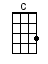 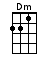 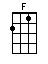 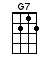 INTRO:  / 1 2 3 / 1 2 3 /[C] / [G7] / [C] / [C]If you should [C] ask any girl from the [F] parish a-[Dm]roundWhat [G7] pleases her most from her head to her [C] toesShe'll [C] say I'm not sure that it's [F] business of [Dm] yoursBut I [G7] do like to waltz with a [C] log driverCHORUS:[G7] For he goes [C] birling down, a-[F]down white water[C] That's where the log driver [G7] learns to step lightlyIt's [C] birling down, a-[F]down white waterA [C] log driver’s waltz pleases [G7] girls com-[C]pletely [C]When the [C] drive's nearly over, I [F] like to go [Dm] downTo [G7] see all the lads while they work on the [C] riverI [C] know that come evening they'll [F] be in the [Dm] townAnd we [G7] all want to waltz with a [C] log driverCHORUS:[G7] For he goes [C] birling down, a-[F]down white water[C] That's where the log driver [G7] learns to step lightlyIt's [C] birling down, a-[F]down white waterA [C] log driver’s waltz pleases [G7] girls com-[C]pletely [C]To [C] please both my parents, I've [F] had to give [Dm] wayAnd [G7] dance with the doctors and merchants and [C] lawyersTheir [C] manners are fine, but their [F] feet are of [Dm] clayFor there's [G7] none with the style of a [C] log driverCHORUS:[G7] For he goes [C] birling down, a-[F]down white water[C] That's where the log driver [G7] learns to step lightlyIt's [C] birling down, a-[F]down white waterA [C] log driver’s waltz pleases [G7] girls com-[C]pletely [C][C] I've had my chances with [F] all sorts of [Dm] menBut [G7] none is so fine as my lad on the [C] riverSo [C] when the drive's over, if he [F] asks me a-[Dm]gainI [G7] think I will marry my [C] log driverCHORUS:[G7] For he goes [C] birling down, a-[F]down white water[C] That's where the log driver [G7] learns to step lightlyIt's [C] birling down, a-[F]down white waterA [C] log driver’s waltz pleases [G7] girls com-[C]pletely[C] Birling down, a-[F]down white waterA [C] log driver’s waltz pleases [G7] girls...[G7] Com…[C]pletely [G7][C]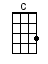 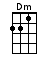 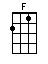 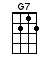 www.bytownukulele.ca